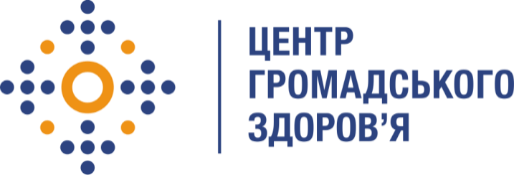 Державна установа 
«Центр громадського здоров’я Міністерства охорони здоров’я України» оголошує конкурс на позицію «Фахівця відділу комунікацій (контент-менеджера)»Інформація щодо установи:Головним завданнями Державної установи «Центр громадського здоров’я Міністерства охорони здоров’я України» (далі – ЦГЗ) є діяльність у сфері громадського здоров’я. Центр виконує лікувально-профілактичні, науково-практичні та організаційно-методичні функції у сфері охорони здоров’я з метою забезпечення якості лікування хворих на cоціально-небезпечні захворювання, зокрема ВІЛ/СНІД, туберкульоз, наркозалежність, вірусні гепатити тощо, попередження захворювань в контексті розбудови системи громадського здоров’я. Центр бере участь у розробці регуляторної політики і взаємодіє з іншими міністерствами, науково-дослідними установами, міжнародними установами та громадськими організаціями, що працюють в сфері громадського здоров’я та протидії соціально небезпечним захворюванням.Наша мета – це поширення інформації та підвищення обізнаності населення про профілактику захворювань та різні фактори ризика для здоров’я, сприяння побудові відповідального ставлення до свого здоров’я всіх українців.Основні обов’язки:адміністрування офіційного веб-сайту ЦГЗ, адаптація і розміщення інформації на сайті (нові розділи, пропозиції з візуалізації контенту, інтерактивні карти тощо); участь у розробці і наповненні нового сайту ЦГЗ;підтримка існуючих та розвиток нових ресурсів ЦГЗ у соцмережах (Facebook, Youtube, Telegram тощо);розміщення інформації на офіційних сторінках ЦГЗ у соцмережах (Facebook, Telegram, Youtube); створення інформаційних матеріалів із промоції здоров’я (fb-пости, інфографіка для соцмереж і сайту);технічна підтримка внутрішніх комунікацій ЦГЗ (оформлення регулярних розсилок співробітникам);участь в інформаційних кампаніях, різноманітних заходах та проектах, пов’язаних із діяльністю ЦГЗ та промоцією здоров’я.Вимоги:вища освіта;досвід адміністрування сайтів, роботи контент-менеджером від 1 року, роботи з різними типами CMS;знання соцмереж і досвід ведення офіційних сторінок в соцмережах;базові вміння роботи в Adobe Photoshop, Adobe Illustratorбазові знання HTML;впевнене володіння MS Office;бажання вчитися роботі з візуальним контентом під керівництвом відповідного спеціаліста;вміння швидко вчитися працювати з новими програмними продуктами (в тому числі веб-сервісами)грамотна українська мова та впевнене володіння англійською мовою (рівень вище середнього);досвід роботи у сфері охорони здоров’я буде перевагою;вміння фотографувати буде перевагою.Особисті якості:скрупульозність, уважність до деталей; високий рівень відповідальності;комунікабельність та проактивність;бажання вчитися та самостійно оволодівати новими знаннями.Своє резюме надсилайте електронною поштою на електронну адресу: vacancies@phc.org.ua. В темі листа, будь ласка, зазначте назву та номер позиції: «135-2018 Фахівець відділу комунікацій (контент-менеджер)». Телефон для контакту: (044) 281-23-57 (Альона Чумакова).Термін подання резюме – до 31 серпня 2018 року, реєстрація документів завершується о 18:00.